從李鄭屋漢墓看漢代文化課業：李鄭屋漢墓回答下列問題，請圈出正確答案。墓中一塊石磚上刻有「大吉番禺」四個字，表示甚麽  意思？(請圈出正確答案)  (c)	問題討論：為甚麼石磚不是刻有「大吉香港」？   ______________________________________________   ______________________________________________從李鄭屋漢墓看漢代文化課業：李鄭屋漢墓回答下列問題，請圈出正確答案。墓中一塊石磚上刻有「大吉番禺」四個字，表示甚麽  意思？(請圈出正確答案)  (c)	問題討論：為甚麼石磚不是刻有「大吉香港」？建議答案：因為在漢代，「香港」這名字還沒有出現，而當時發現古墓的地方是屬於番禺縣的。           (a) 發現古墓的時間：1955年   /  1965年 (b) 發現古墓的原因：興建機場   /  興建李鄭屋邨 (c) 古墓建造的朝代：漢代   /  清代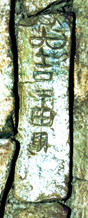 (a)「大吉」是祝福語，它的意思是甚麽？    大吉大利   /  身體健康(b)「番禺」的意思是甚麽？      人名   /  地方名 (a) 發現古墓的時間：1955年  /  1965年 (b) 發現古墓的原因：興建機場  /  興建李鄭屋邨  (c) 古墓建造的朝代： 漢代   /  清代(a)「大吉」是祝福語，它的意思是甚麽？     大吉大利    /   身體健康(b)「番禺」的意思是甚麽？      人名    /    地方名